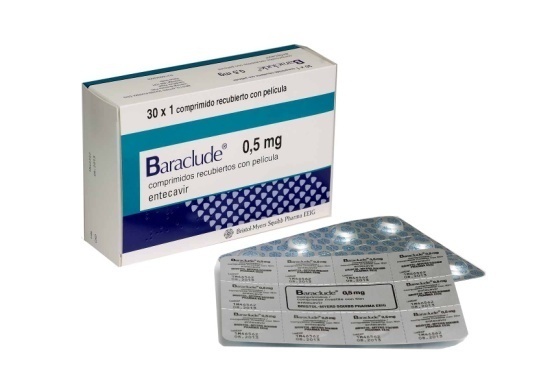 ¿Qué es ENTECAVIR? ¿Qué dosis debo tomar? Debe tomar un comprimido una vez al dia: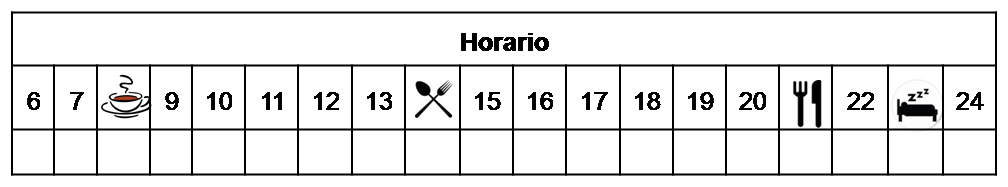 ¿Cómo debería tomar ENTECAVIR? Deberá tomar la dosis indicada sin alimentos (30 minutos antes o dos horas después de las comidas) una vez al día. No fraccione ni mastique  los comprimidos. ¿Qué hago si olvido una dosis? Tómela si quedan más de 12 horas para la próxima dosis, y continúe su tratamiento con normalidad. En caso contrario, no tome una dosis doble para compensar el olvidoEn caso de vómito, tómela si ha pasado menos de 1 hora desde que ha tomado el medicamento.¿Qué debe contarle a su médico y farmacéutico antes de empezar el tratamiento? Historial de alergia a Entecavir o alguno de sus excipientesHistorial de enfermedad  renal o hepática.Embarazo o lactancia¿Qué efectos adversos puedo tener? -  Frecuentes (5 de cada 100 personas): Insomnio, somnolencia, cansancio, dolor de cabeza diarrea, nauseas, vómitos, y mareos.Podemos aliviar algunos de estos síntomas siguiendo las instrucciones de la hoja “¿Qué hago si….?”¿ENTECAVIR puede interaccionar con otros medicamentos? Debe informar a su médico y farmacéutico de toda la medicación y productos naturales que tome.